Exercise 3                                      A2                          Sports               Listen and colour                          Mary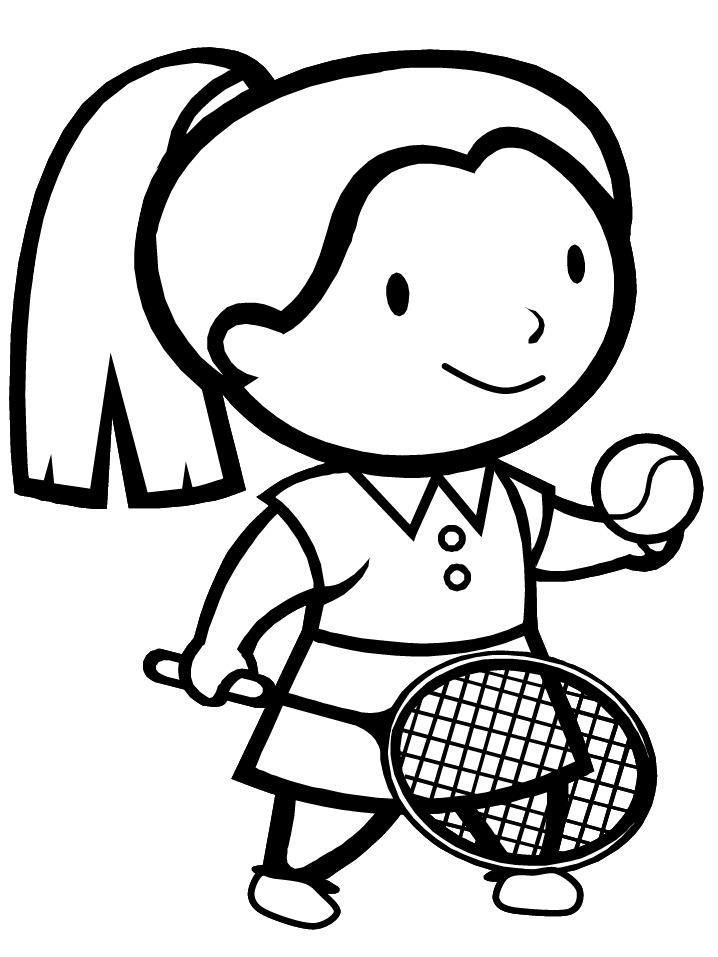                          Peter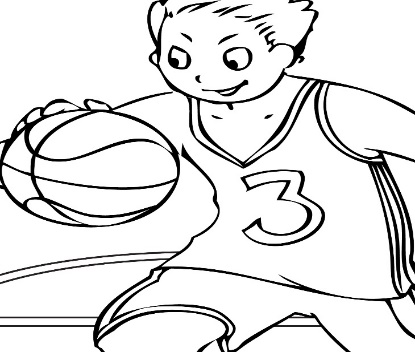       Pauline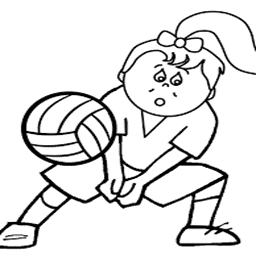    Transcript:  It is a sports day today!! All pupils are playing sports!! Peter is playing basketball and he is wearing a bright red T-shirt and blue shorts. Pauline is playing volleyball with a yellow ball. She is wearing a green T-shirtMary is playing tennis and she is wearing a pair of lovely pink tennis shoes and she is holding a yellow tennis ball.Name: ____________________________    Surname: ____________________________    Nber: ____   Grade/Class: _____Name: ____________________________    Surname: ____________________________    Nber: ____   Grade/Class: _____Name: ____________________________    Surname: ____________________________    Nber: ____   Grade/Class: _____Assessment: _____________________________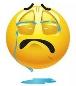 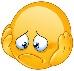 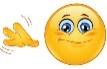 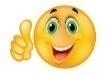 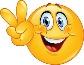 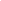 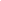 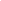 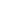 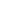 Date: ___________________________________________________    Date: ___________________________________________________    Assessment: _____________________________Teacher’s signature:___________________________Parent’s signature:___________________________